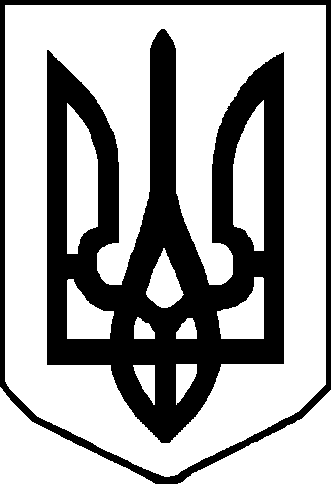 Протокол № 14позачергового засідання районної комісіїз питань техногенно-екологічної безпеки і надзвичайних ситуацій«02» квітня 2021 року                                          м. НіжинГоловував: голова комісії, голови райдержадміністрації Григорій КОВТУН. Присутні: члени комісії (за окремим списком).Запрошені: (за окремим списком).Слухали:І. Щодо посилення карантинних заходів та організації лікування хворих на території району.(Сергій БАТРАК)Відповідно до постанови Кабінету Міністрів України від 09.12.2020 №1236 «Про встановлення карантину та запровадження обмежувальних протиепідемічних заходів з метою запобігання поширенню на території України гострої респіраторної хвороби COVID-19, спричиненої короно вірусом SARS-CoV-2 із змінами, комісія вирішила:					1. Головам територіальних громад району1.1.	Посилити карантинні обмеження, виходячи з епідеміологічної ситуації на підпорядкованих територіях громад.				Невідкладно1.2. Невідкладно опрацювати питання по наданню фінансової підтримки з придбання кисневих концентраторів, узгодивши обсяги підтримки з керівниками КНП «Борзнянськаміська лікарня», КНП «Бахмацька міська лікарня», КНП «Бобровицька опорна лікарня», КНП «Ніжинська центральна міська лікарня ім. М. Галицького», КНП «Ніжинська ЦРЛ».2. Керівникам КНП«Ніжинська центральна міська лікарня ім. М. Галицького», КНП «Ніжинська ЦРЛ»Забезпечити координацію по госпіталізації хворих на COVID-19.Невідкладно	3. Головам територіальних громад району3.1. Про обсяги підтримки медичних закладів інформувати районну державну адміністрацію до 11-00 05 квітня 2021року.Голова комісії				                                    Григорій КОВТУНСекретар комісії							Ігор СТРІЛЬБИЦЬКИЙ